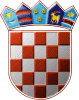          REPUBLIKA HRVATSKABJELOVARSKO-BILOGORSKA ŽUPANIJA	        OPĆINA ROVIŠĆERovišće, 19. siječnja 2024.Javni poziv za financiranje medijskog informiranja i promidžbe u 2024. godiniNa temelju Odluke općinskog načelnika o raspisivanju Javnog poziva za financiranje medijskog informiranja i promidžbe u 2024. godini (KLASA: 032-05/24-01/1,  URBROJ: 2103-14-03-24-1 od 18. siječnja 2024. godine), pozivamo elektroničke medije da se jave na Javni poziv za financiranje medijskog informiranja i promidžbe u 2024. godini.Predmet Javnoga pozivaPredmet ovoga Javnog poziva odnosi se na dodjelu sredstava iz proračuna Općine Rovišće za 2024. godinu za medijsko informiranje i promidžbu. Cilj je stvoriti primjeren medijski sadržaj u obliku različitih tekstova, fotografija te video uradaka, odnosno emitirati kvalitetan programski sadržaj u medijima, izdvojen u tematske cjeline ili pojedinačno, koji je od interesa za Općinu Rovišće. Također, stvaranjem tog sadržaja i njegovog emitiranja cilj je pridonijeti transparentnosti rada Općine Rovišće. Uvjeti za prijavu na javni pozivNa Javni poziv mogu se javiti pravne i/ili fizičke osobe koje obavljaju djelatnost elektroničkog medija, te koji zadovoljavaju sljedeće uvjete:imaju sjedište na području Republike Hrvatske, s tim da prednost imaju mediji s područja Bjelovarsko-bilogorske županije, koji objavljuju lokalne vijesti;imaju koncesiju za područje Bjelovarsko-bilogorske županije; koji su upisani u Upisnik pružatelja medijskih usluga, elektroničkih publikacija i neprofitnih proizvođača audiovizualnog i radijskog programa pri Agenciji za elektroničke medije koje vodi Vijeće za elektroničke medije;oni koji, prema podacima sudskog registra nadležnog Trgovačkog suda, imaju registrirano poslovanje pružanja audio i/ili audiovizualnih medijskih usluga, djelatnost pružanja usluga elektroničkih publikacija, djelatnost objavljivanja audiovizualnog i radijskog programa, djelatnost pružanja medijskih usluga televizije i/ili radija, audiovizualne djelatnosti, djelatnost elektroničkih komunikacijskih mreža i usluga, djelatnost javnog informiranja;objavljuju sadržaj i djeluju prema načelima Zakona o medijima, Zakona o elektroničkim medijima; elektroničke publikacije registrirane pri Agenciji za elektroničke medije, koje svojim sadržajem nisu proizašle iz tiskanih medija, televizije ili radijskih postaja, a koje sadržajem pokrivaju teme s lokalnog područja;prijavitelj mora biti upisan najmanje godinu dana od dana predaje prijave pri Agenciji za elektroničke medije (ako je riječ o elektroničkim medijima).Financijska sredstva putem ovoga Javnog poziva ne mogu ostvariti nakladnici:- koji se za prijavljene medijske sadržaje financiraju iz sredstava Fonda za poticanje i pluralizam elektroničkih medija, proračuna Europske unije, državnog proračuna;- koji su u likvidaciji, stečajnom ili predstečajnom postupku;- koji imaju nepodmirenih obveza prema državnom proračunu;- 	ako odgovorna osoba, ali i tvrtke registriranog medija i drugih povezanih pravnih osoba imaju dugovanja prema Općini Rovišće s osnove poreza i drugih javnih davanja (Općina Rovišće izvršava provjeru eventualnih dugovanja te nije potrebno tražiti potvrde).Kriteriji dodjele financijskih sredstava Prijave će se ocjenjivati na temelju sljedećih kriterija:Prijavitelj može ostvariti najviše 50 bodova na temelju navedenih kriterija. Sadržaj prijave na Javni poziv Prijava na Javni poziv treba sadržavati: 1.	 Obrazac 1 – ispunjen u cijelosti, ovjeren pečatom i potpisom osobe ovlaštene za zastupanje;2.	 Obrazac 2 –  podaci o medijskom sadržaju koji se prijavljuje, obrazac mora biti ispunjen u cijelosti, ovjeren pečatom i potpisom osobe ovlaštene za zastupanje;3. 	Izjava – ispunjena u cijelosti, ovjerena pečatom i potpisom ovlaštene osobe za zastupanje;4. ovjereni izvadak iz Upisnika medijskih usluga koji se vodi pri Vijeću za elektroničke medije, izdan nakon izlaska ovog Javnog poziva;5. dokaz o registraciji medija pri Trgovačkom sudu sukladno Zakonu o medijima i Zakonu o elektroničkim medijima koji ne smije biti stariji od šest mjeseci;6. potvrda nadležne Porezne uprave o nepostojanju duga;7. Google analytics podaci (samo za elektroničke publikacije);8.	 broj pratitelja na društvenim mrežama i broj klikova/posjeta stranici na društvenim mrežama unazad tri mjeseca (za sve prijavitelje);9. 	istraživanja o gledanosti/slušanosti/čitanosti;10. potvrdu FINA-e o blokadi računa prijavitelja u proteklih 12 mjeseci od dana izdavanja potvrde, a koja ne smije biti starija od 30 dana od dana raspisivanja Javnog poziva.11. potvrdu FINA-e o likvidnosti poslovanja tvrtke/medija       a) BON 1 (sadrži podatke o financijskom položaju i uspješnosti poslovanja)      b) BON 2 (obrazac o bonitetu kojeg izdaju poslovne banke) Prijedlozi programskih sadržaja dostavljaju se isključivo na propisanim obrascima koji su dostupni uz ovaj Javni poziv na službenim internetskim stranicama Općine Rovišće. Obrasci se ispunjavaju isključivo pomoću računala, te se vlastoručno potpisuju.Nakladnik može na Javni poziv prijaviti jedan programski sadržaj.5. Način prijavePopunjeni, potpisani i pečatom ovjereni obrasci, izjava priložena uz Javni poziv, te sva potrebna dokumentacija za dodjelu sredstava iz Proračuna Općine Rovišće dostavlja se isključivo elektroničkom poštom na mail rovisce@opcina-rovisce.hr, s naznakom u naslovu pošte „Prijava na Javni poziv – MEDIJI“.6. Rok za podnošenje prijaveRok za podnošenje prijave je jedanaest (11) dana od dana objave Javnog poziva na službenim internetskim stranicama Općine Rovišće, dakle do 29. siječnja 2024. Pristigle prijave razmotrit će tročlano Povjerenstvo za financiranje medijskog informiranja i promidžbu u 2024. godini te, na temelju kriterija i sistemom bodovanja, proslijediti prijedlog općinskom načelniku radi donošenja Odluke o raspodjeli sredstava iz Proračuna Općine Rovišće za 2024. godinu za medijsko informiranje i promidžbu.Prijavitelji kojima budu odobrena financijska sredstva iz Proračuna Općine Rovišće na temelju ovoga Javnoga poziva, sklopit će s Općinom Rovišće Ugovor o poslovnoj suradnji, kojim će se regulirati međusobna prava i obveze korisnika financijskih sredstava i Općine Rovišće.								       OPĆINSKI NAČELNIK							        	               Slavko PrišćanKRITERIJBROJ BODOVA1.Kvaliteta, kreativnost, inovativnost, autorski pristup u osmišljavanju programskog sadržaja.	0 -102. Lokalni karakter programskog sadržaja, praćenje događaja na području općine, usmjerenost na potrebe i interese mještana Općine Rovišće, uključenost građana u predložene programske sadržaje.0 -103.Dinamika objava prijavljenog programskog sadržaja na primarnom mediju, te dinamika objava istog ili prilagođenog  sadržaja na portalima i društvenim mrežama proizašlih iz primarnih medija prijavitelja (uz navođenje broja i vrste društvenih mreža).0 -104.Doseg objava pojedinog medija (s obzirom na pokrivenost područja koncesije radija ili istraživanja gledanosti, slušanosti), odnosno izvješće Google analytics za posljednja tri mjeseca za elektroničke publikacije, - broj pratitelja na društvenim mrežama za sve prijavitelje te broj klikova/posjeta stranici na društvenim mrežama.0 -105.Mogućnost praćenja i izvještavanja u više različitih medijskih oblika:-video,-snimka/prilozi, -audio snimka, -pisani tekst, -fotografija, -izvještavanje putem društvenih mreža,-ostalo. 0 -10